Приложение N 2к Административному регламентупо предоставлению муниципальной услугиОб отказе в предоставлении услугиУважаемый (ая) ____________________!По результатам рассмотрения заявления и документов по услуге " Предоставление земельных участков, находящихся в в  муниципальной  собственности, или государственная собственность на которые не разграничена, на торгах " от ___________ N ___________ и приложенных к нему документов принято решение об отказе в предоставлении услуги по следующим основаниям: ______________________________________________Дополнительно информируем: ___________________________________.Вы вправе повторно обратиться с заявлением о предоставлении услуги после устранения указанных нарушений.Данный отказ может быть обжалован в досудебном порядке путем направления жалобы в орган, уполномоченный на предоставление услуги, а также в судебном порядке.Должность уполномоченного лица                                     ФИО уполномоченного лица                                                                                                (электронная подпись)Исп. Фамилия И.О.Тел. 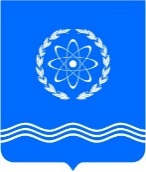 Калужская областьАДМИНИСТРАЦИЯ ГОРОДА ОБНИНСКА249037, г. Обнинск Калужской области,пл. Преображения, д. 1тел. (48439) 5-83-10факс: (48439) 6–62-82E-mail: aobninsk@adm.kaluga.ruсайт: www.admobninsk.ru__________________ № ____________На № _________ от __________ Директору ООО «____»И.О.ФамилияИндекс, почтовый адрес